-                                                                                                                                      МУНИЦИПАЛЬНОЕ БЮДЖЕТНОЕ ОБЩЕОБРАЗОВАТЕЛЬНОЕ УЧРЕЖДЕНИЕКУДИНОВСКАЯ СРЕДНЯЯ ОБЩЕОБРАЗОВАТЕЛЬНАЯ ШКОЛА(Ростовская область ,Багаевский район, хутор Кудинов, улица Школьная 95)                                                                                                                      «Утверждаю»Директор МБОУ Кудиновской СОШ____________________ Петриченко Н.НПриказ №     от  31.08.2022г.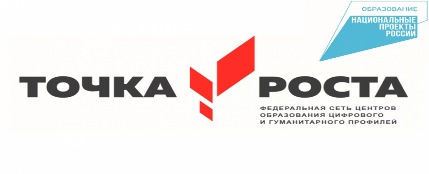                                                       Рабочая программа центра образования естественно-научной направленности «Точка роста»по физикеУровень общего образования(класс)-основное 9а и9б класс   Количество часов за год: 100 часовКоличество часов в неделю: 3Учитель  физики: Иважова Л.В.Рабочая программа разработана на основе примерной программы основного общего образования по физике к учебнику для  9 класса,    составитель  А.В.Перышкин – «Дрофа».2019 г.    Методические рекомендации к учебнику авторские.2022-2023 уч.год.        Пояснительная запискаОбразовательный процесс в центре образования естественно-научной и технологической направленностей «Точка роста» имеет познавательно-развивающий характер и направлен на приобретение знаний и умений в соответствии с основной образовательной программой основного общего образования, среднего общего образования, дополнительной общеобразовательной программой, развитие природных задатков, реализацию интересов детей, развитие общих специальных, физических и творческих способностей, расширение кругозора, а также социальную адаптацию.    В 2022-2023 учебном году в Центре  образования естественно-научной и технологической направленностей «Точка роста» реализуются    рабочие программы по учебным предметам физике, химии, биологии, рабочие программы внеурочной деятельности, дополнительные общеобразовательные программы Рабочая программа разработана на основе: основной образовательной программы основного общего образования МБОУ Кудиновской СОШ на 2022-2023уч.год , авторской программы для 9 класса Н. В. Филонович, Е.М.Гутник «Рабочая программа к линии УМК А.В. Перышкина, Е.М.Гутник. Физика 7-9 классы», Москва, Дрофа, 2017 г,учебника физики 9класс Е.М.Гутник издательство «Дрофа» 2019г.в соответствии со следующими нормативными документами:-Уставом МБОУ Кудиновской СОШ  , -Учебного плана МБОУ Кудиновской СОШ на 2022-2023 уч.год, физика-3 часа в неделю федерального компонента;- календарного учебного графика на 2022-2023 уч. г.  в 9 классе 34 недели  тематическое планирование рассчитано на 100 часов Цели: • развитие интересов и способностей учащихся на основе передачи им знаний и опыта познавательной и творческой деятельности; • понимание учащимися смысла основных научных понятий и законов физики, на взаимосвязи между ними; • формирование у учащихся представлений о физической картине мира. образовательные результаты Достижение этих целей обеспечивается решением следующих задач: • знакомство учащихся с методом научного познания и методами исследования объектов и явлений природы; • приобретение учащимися знаний о физических величинах, характеризующих эти явления; • формирование у учащихся умений наблюдать природные явления и выполнять опыты, лабораторные работы и экспериментальные исследования с использованием измерительных приборов, широко применяемых в практической жизни; • овладение учащимися такими общенаучными понятиями, как природное явление, эмпирически установленный факт, проблема, гипотеза, теоретический вывод, результат экспериментальной проверки; • понимание учащимися отличий научных данных от непроверенной информации, ценности науки для удовлетворения бытовых, производственных и культурных потребностей человека. Результаты освоения курса физикиЛичностные результаты:- формирование познавательных интересов, интеллектуальных и творческих способностей учащихся;- убежденность в возможности познания природы, в необходимости разумного использования достижений науки и технологий для дальнейшего развития человеческого общества, уважение к творцам науки, отношение к физике как к элементу общечеловеческой культуры;- самостоятельность в приобретении новых знаний и практических умений;- мотивация образовательной деятельности школьников на основе личностно ориентированного подхода;- формирование ценностных отношений к друг другу, учителю, авторам открытий и изобретений, результатам обучения.Метапредметные результаты:- овладение навыками самостоятельного приобретения новых знаний, организации учебной деятельности, постановки целей, планирования, самоконтроля и оценки результатов своей деятельности, умениями предвидеть возможные результаты своих действий;- понимание различий между исходными фактами и гипотезами для их объяснения, теоретическими моделями и реальными объектами, овладение универсальными учебными действиями на примерах гипотез для объяснения известных фактов и экспериментальной проверки выдвигаемых гипотез; разработки теоретических моделей процессов или явлений; - приобретение опыта самостоятельного поиска, анализа и отбора информации с использованием различных источников и новых информационных технологий для решения поставленных задач; - формирование умений воспринимать, перерабатывать и предъявлять информацию в словесной, образной, символической формах, анализировать и перерабатывать полученную информацию в соответствии с поставленными задачами, выделять основное содержание прочитанного текста, находить в нем ответы на поставленные вопросы и излагать его;- развитие монологической и диалогической речи, умения выражать свои мысли и способности выслушивать собеседника, понимать его точку зрения, признавать право другого человека на иное мнение;- освоение приемов действий в нестандартных ситуациях, овладение эвристическими методами решения проблем;- формирование умений работать в группе с выполнением различных социальных ролей, представлять и отстаивать свои взгляды и убеждения, вести дискуссиюПредметные результаты:- знания о природе важнейших физических явлений окружающего мира и понимание смысла физических законов, раскрывающих связь изученных явлений;- умения пользоваться методами научного исследования явлений природы, проводить наблюдения, планировать и выполнять эксперименты, обрабатывать результаты измерений, представлять результаты измерений с помощью таблиц, графиков и формул, обнаруживать зависимости между физическими явлениями, объяснять полученные результаты и делать выводы, оценивать границы погрешностей результатов измерений;- умения применять теоретические знания по физике на практике, решать физические задачи на применение полученных знаний;- Умения и навыки применять полученные знания для объяснения принципов действия важнейших технических устройств, решения практических задач повседневной жизни, рационального природопользования и охраны окружающей среды;- формирование убеждения в закономерной связи и познаваемости явлений природы, в объективности научного знания, высокой ценности науки в развитии материальной и духовной культуры людей; - развитие теоретического мышления на основе формирования устанавливать факты, различать причины и следствия, строить модели и выдвигать гипотезы, выводить из экспериментальных фактов и теоретических моделей физические законы; - коммуникативные умения докладывать о результатах своего исследования, участвовать в дискуссии, кратко и точно отвечать на вопросы, использовать справочную литературу и другие источники информации.Содержание курсаФизика и ее роль в познании окружающего мираФизика — наука о природе. Физические тела и явления. Физические свойства тел. Наблюдение и описание физических явлений. Физический эксперимент. Моделирование явлений и объектов природы. Физические величины. Измерения физических величин: длины, времени, температуры. Физические приборы. Международная система единиц. Точность и погрешность измерений. Физические законы и закономерности. Физика и техника. Научный метод познания. Роль физики в формировании естественнонаучной грамотности.Механические явленияМеханическое движение. Материальная точка как модель физического тела. Относительность механического движения. Геоцентрическая и гелиоцентрическая системы мира. Система отсчета. Физические величины, необходимые для описания движения, и взаимосвязь между ними (путь, перемещение, скорость, ускорение, время движения). Равномерное и равноускоренное прямолинейное движение. Графики зависимости кинематических величин от времени при равномерном и рав-ноускоренном движении. Равномерное движение по окружности. Инерция. Инертность тел. Взаимодействие тел. Масса тела. Измерение массы тела. Плотность вещества. Сила. Единицы силы. Инерциальная система отсчета. Законы Ньютона. Свободное падение тел. Сила тяжести. Закон всемирного тяготения. Искусственные спутники Земли. Сила упругости. Закон Гука. Вес тела. Невесомость. Связь между силой тяжести массой тела. Сила тяжести на других планетах. Динамометр. Сложение двух сил, направленных по одной прямой. Равнодействующая сил. Сила трения. Трение скольжения. Трение покоя. Трение в природе и технике. Искусственные спутники Земли1. Первая космическая скорость. Импульс. Закон сохранения импульса. Реактивное движение. Механическая работа. Мощность. Энергия. Потенциаль-ная и кинетическая энергия. Превращение одного вида механической энергии в другой. Закон сохранения полной механической энергии. Простые механизмы. Условия равновесия твердого тела, имеющего закрепленную ось движения. Момент силы. Центр тяжести тела. Рычаг. Равновесие сил на рычаге. Коэффициент полезного действия механизма.Колебательное движение. Колебания груза на пружине. Свободные колебания. Колебательная система. Маятник. Ампли-уда, период, частота колебаний. Гармонические колебания. Превращение энергии при колебательном движении. Затухающие колебания. Вынужденные колебания. Резонанс. Распространение колебаний в упругих средах. Поперечные и продольные волны. Длина волны. Связь длины волны со скоростью ее распространения и периодом (частотой). Звуковые волны. Ско-рость звука. Высота, тембр и громкость звука. Эхо. Звуковой резонанс.Электромагнитные явленияОпыт Эрстеда. Магнитное поле. Индукция магнитного поля. Магнитное поле прямого тока. Магнитное поле катушки с током. Постоянные магниты. Магнитное поле постоянных магнитов. Магнитное поле Земли. Взаимодействие магнитов. Действие магнитного поля на проводник с током. Электрический двигатель. Однородное и неоднородное магнитное поле. Правило буравчика. Обнаружение магнитного поля. Действие магнитного поля на проводник с током и движущуюся заряженную частицу. Сила Ампера и сила Лоренца. Правило левой руки. Магнитный поток. Опыты Фарадея. Электромагнитная индукция. Направление индукционного тока. Правило Ленца. Явление самоиндукции.Электромагнитные колебания. Колебательный контур. Переменный ток. Генератор переменного тока. Преобразования энергии в электрогенераторах. Трансформатор. Передача электрической энергии на расстояние. Электромагнитное поле. Электромагнитные волны. Скорость распространения электромагнитных волн. Влияние электромагнитных излучений на живые организмы. Получение электромагнитных колебаний. Принципы радиосвязи и телевидения.Электромагнитная природа света. Скорость света. Источники света. Прямолинейное распространение света. Отражение света. Закон отражения света. Плоское зеркало. Изображение предмета в зеркале. Преломление света. Закон преломления света. Линзы. Фокусное расстояние линзы. Оптическая сила линзы. Изображения, даваемые линзой. Глаз как оптическая система. Оптические приборы. Преломление света. Показатель преломления. Дисперсия света. Цвета тел. Спектрограф и спектроскоп. Типы оптических спектров. Спектральный анализ.Квантовые явленияСтроение атомов. Планетарная модель атома. Поглощение и испускание света атомами. Происхождение линейчатых спектров. Опыты Резерфорда. Радиоактивность как свидетельство сложного строения атомов. Альфа-, бета- и гамма-излучения. Радиоактивные превращения атомных ядер. Сохранение зарядового и массового чисел при ядерных реакциях. Период полураспада. Закон радиоактивного распада. Экспериментальные методы исследования частиц. Протонно-нейтронная модель ядра. Физический смысл Строение и эволюция ВселеннойГеоцентрическая и гелиоцентрическая системы мира. Состав, строение и происхождение Солнечной системы. Физическая природа небесных тел Солнечной системы. Планеты малые тела Солнечной системы. Строение, излучение и эволюция Солнца и звезд. Строение и эволюция Вселенной. Гипотеза Большого взрыва. Лабораторные работыСборка электромагнита и испытание его действия.Изучение электрического двигателя постоянного тока (на модели).Изучение свойств изображения в линзах.Исследование равноускоренного движения без начальной скорости.Измерение ускорения свободного падения.Исследование зависимости периода и частоты свободных колебаний маятника от длины его нити.Изучение явления электромагнитной индукции.Наблюдение сплошного и линейчатых спектров испускания.Измерение естественного радиационного фона дозиметром.Изучение деления ядра атома урана по фотографии треков.Изучение треков заряженных частиц по готовым фотографиям                                                                                                Тематическое планированиеКалендарно- тематическое планирование«Согласовано»	                                                                                                          «Согласовано»Руководитель МО                                                                                                               Руководитель МС  Заместитель директора по УВРМБОУ     Кудиновской  СОШ	                                                                                   МБОУ     Кудиновской  СОШ________________   Морозова Е.В                                                                                _____________Касьянова Е.В.Протокол заседания МО № 1                                                                                          Протокол заседания МС № 1 от «29» августа2022 г                                                                                                          от «30» августа2022 г.№урокаТемаПо программеКол-во к.р.Кол-во л.р.Законы взаимодействия и движения тел 34ч1+1входная2Механические колебания волны. Звук14ч11Электромагнитное поле 30ч12Строение атома и атомного ядра 15ч13Строение и эволюция Вселенной7ч--Итого100 ч4+1входная7         Дата         Дата       №.Тема урокаКоличество часовЛичностныерезультаты                                                Метапредметные УУД                                                Метапредметные УУД                                                Метапредметные УУДПредметныерезультатыПланФакт       №.Тема урокаКоличество часовЛичностныерезультаты                                                Метапредметные УУД                                                Метапредметные УУД                                                Метапредметные УУДПредметныерезультатырегулятивныепознавательныекоммуникативные                                                                                   ЗАКОНЫ ВЗАИМОДЕЙСТВИЯ И ДВИЖЕНИЯ ТЕЛ(34ЧАСА)                                                                                   ЗАКОНЫ ВЗАИМОДЕЙСТВИЯ И ДВИЖЕНИЯ ТЕЛ(34ЧАСА)                                                                                   ЗАКОНЫ ВЗАИМОДЕЙСТВИЯ И ДВИЖЕНИЯ ТЕЛ(34ЧАСА)                                                                                   ЗАКОНЫ ВЗАИМОДЕЙСТВИЯ И ДВИЖЕНИЯ ТЕЛ(34ЧАСА)                                                                                   ЗАКОНЫ ВЗАИМОДЕЙСТВИЯ И ДВИЖЕНИЯ ТЕЛ(34ЧАСА)                                                                                   ЗАКОНЫ ВЗАИМОДЕЙСТВИЯ И ДВИЖЕНИЯ ТЕЛ(34ЧАСА)                                                                                   ЗАКОНЫ ВЗАИМОДЕЙСТВИЯ И ДВИЖЕНИЯ ТЕЛ(34ЧАСА)                                                                                   ЗАКОНЫ ВЗАИМОДЕЙСТВИЯ И ДВИЖЕНИЯ ТЕЛ(34ЧАСА)                                                                                   ЗАКОНЫ ВЗАИМОДЕЙСТВИЯ И ДВИЖЕНИЯ ТЕЛ(34ЧАСА)01.09 1.ТБ. Материальная точка. Система отсчета.1осознание важности изучения физики, проведение наблюдения,формирование познавательных интересовСтавят учебную задачу на основе соотнесения того, что уже известно и усвоено, и того, что еще неизвестно.Пробуют самостоятельно формулировать определения понятий (наука, природа, человек). Умеют классифицировать объекты.  90Позитивно относятся к процессу общения. Умеют задавать вопросы, строить понятные высказывания, обосновывать и доказывать свою точку зрения.Пробуют самостоятельно формулировать определения понятий (наука, природа, человек). Умеют классифицировать объекты.  90Позитивно относятся к процессу общения. Умеют задавать вопросы, строить понятные высказывания, обосновывать и доказывать свою точку зрения.Овладение научной терминологией наблюдать и описывать физические явления06.092.Перемещение.Входная контрольная.1убежденность в возможности познания природыОпределяют последовательность промежуточных целей с учетом конечного результата.Выделяют количественные характеристики объектов, заданные словами. Умеют заменять термины определениями.Осознают свои действия. Учатся строить понятные для партнера высказывания. Имеют навыки конструктивного общения, взаимопонимания.формирование научного типа мышления07.093.Определение координаты движущегося тела1осуществлять взаимный контроль, устанавливать разные точки зрения, принимать решения, работать в групперазвитие внимательности аккуратностиСличают способ и результат своих действий с заданным эталоном, обнаруживают отклонения и отличия от эталона, вносят коррективы в способ своих действий.Выделяют количественные характеристики объектов, заданные словами. Умеют заменять термины определениями.  обосновывают способы решения задачиОсознают свои действия. Учатся строить понятные для партнера высказывания. Имеют навыки конструктивного общения, взаимопонимания.овладение практическими умениями определять координату тела08.094.Перемещение при прямолинейном равномерном движении1оценивать ответы одноклассников, осуществлять расширенный поиск информацииформирование ценностных отношений друг к другу, учителю, авторам открытий и изобретенийВыделяют и осознают то, что уже усвоено и что еще подлежит усвоению, осознают качество и уровень усвоенияВыделяют объекты и процессы с точки зрения целого и частей.Умеют слушать собеседника,  формулировать вопросы. Понимают относительность оценок и выборов, совершаемых людьмиформирование убеждения в высокой ценности науки в развитии материальной и духовной культуры людейкоммуникативные умения докладывать о результатах своего исследования.13.095.Прямолинейное равноускоренное движение. Ускорение1устанавливать причинно-следственные связи, строить логическое рассуждениеВыделяют и осознают то, что уже усвоено и что еще подлежит усвоениюВыражают смысл ситуации различными средствами (рисунки, символы, схемы, знаки)Владеют вербальными и невербальными средствами общенияучаствовать в дискуссии, кратко и точно отвечать на вопросы, использовать справочную литературу и другие источники информации.14.096.Скорость прямолинейного равноускоренного движения. График скорости.1развитие внимательности собранности и аккуратности.Составляют план и последовательность действий.Выделяют формальную структуру задачи. Выделяют количественные характеристики объектов, заданные словами.Осуществляют взаимоконтроль и взаимопомощь.самостоятельность в приобретении новых знаний и практических умений;15.097.Перемещение при прямолинейном равноускоренном движении1убедиться в возможности познания природы.Принимают и сохраняют  познавательную цель,  четко выполняют требования познавательной задачиАнализируют наблюдаемые явления, обобщают и делают выводыИмеют навыки конструктивного общения, взаимопонимания. Осуществляют взаимоконтроль и взаимопомощь.Проводить планирование, проводить экспер.по равн. движ, делать выводы20.098.Перемещение тела при прямолинейном равноускоренном движении без начальной скорости.1наблюдать, выдвигать гипотезы, делать умозаключениясамостоятельность в приобретении новых знаний и практических умений;Принимают и сохраняют  познавательную цель,  четко выполняют требования познавательной задачиВыбирают знаково-символические средства для построения модели. Выделяют обобщенный смысл наблюдаемых явленийСтроят понятные для партнера высказывания. Обосновывают и доказывают свою точку зрения. Планируют общие способы работы.овладение знаниями о взаимодействии молекулустановление указанных фактов, объяснение конкретных ситуаций21.099.Лабораторная работа №1 «Исследование равноускоренного движения без начальной скорости»1Сформировать познавательный интерес,творческуюинициативу,самостоятельностьСамостоятельно формулируют познавательную цель и строят действия в соответствии с нейВыбирают смысловые единицы текста и устанавливать отношения между ними. Выделяют объекты и процессы с точки зрения целого и частейУмеют полно и точно выражать свои мысли в соответствии с задачами и условиями коммуникацииЗаписывать формулу проекции перемещ.22.0910.Относительность движения1мотивация образовательной деятельностиОвладеть навыками самостоятельного приобретения знанийВыражают смысл ситуации различными средствами (рисунки, символы, схемы, знаки)Осуществляют взаимоконтроль и взаимопомощь.Пользоваться методами науч познания, применять теорет. Знания, сравнивать траект, пути27.0911.Самостоятельная работа1Формируют умения самостоятельно искать решенияПринимают познавательную цель, сохраняют ее при выполнении учебных действийВыделяют и формулируют познавательную цель. Выделяют количественные характеристики объектов, заданные словамиИспользуют адекватные языковые средства для отображения своих чувств, мыслей и побуждений.на основе анализа задач выделять физические величины, формулы, необходимые для решения и проводить расчеты применять теоретические знания по физике на практике, решать физические задачи на применение полученных знаний;28.0912.Инерциальные системы отсчета. Первый закон Ньютона.1Сформировать познавательный интерес, творческую инициативу, самостоятельностьСличают свой способ действия с эталономВыражают смысл ситуации различными средствами (рисунки, символы, схемы, знаки)Описывают содержание совершаемых действий с целью ориентировки  деятельностиНаблюдать проявление инерции, решать качественные задачи формирование представлений об инерции29.0913.Второй закон Ньютона1развитие внимательности собранности и аккуратностиразвитие межпредметных связейформирование умения определения одной характеристики движения через другие.Принимают и сохраняют познавательную цель, регулируют весь процесс и четко выполняют требования познавательной задачиВыделяют формальную структуру задачи. Выражают структуру задачи разными средствами. Умеют выбирать обобщенные стратегии решения задачиУстанавливают рабочие отношения, учатся эффективно сотрудничать и способствовать продуктивной кооперациина основе анализа задач выделять физические величины, формулы, необходимые для решения и проводить расчеты применять теоретические знания по физике на практике, решать физические задачи на применение полученных знаний;04.1014.Решение задач.1формировать умение наблюдать и характеризовать физические явления, логически мыслитьСоставляют план и последовательность действийВыделяют и формулируют проблему. Выполняют операции со знаками и символами,  заменяют термины определениямиУстанавливают рабочие отношения, учатся эффективно сотрудничать и способствовать продуктивной кооперации Умеют (или развивают способность) с помощью вопросов добывать недостающую информацию.на основе анализа задач выделять физические величины, формулы, необходимые для решения и проводить расчеты применять теоретические знания по физике на практике, решать физические задачи на применение полученных знаний;05.1015.Третий закон Ньютона1развитие умений и навыков применения полученных знаний для решения практических задач повседневной жизни.Принимают и сохраняют познавательную цель, регулируют весь процесс и четко выполняют требования познавательной задачи Предвосхищают результат и уровень усвоения (какой будет результат?)Выполняют операции со знаками и символами.Понимают относительность оценок и выборов, совершаемых людьми. Осознают свои действияформирование умения выделять взаимодействие среди механических явлений;объяснять явления природы и техники с помощью взаимодействия тел.06.1016. Решение задач 1мотивация образовательной деятельности школьников на основе личностно ориентированного подхода;Применять алгоритм для решения задач, уметь принимать решения, планировать путь достижения цели, сличать свой способ действия с эталоном, контролировать и корректировать свои действия.Самостоятельно создают алгоритмы деятельности при решении проблем творческого и поискового характераУмеют (или развивают способность) брать на себя инициативу в организации совм Описывают содержание совершаемых действий с целью ориентировки  деятельности естного действияСкладывать векторы сил. Находить равнодействующую. Формулировать и объяснять законы Ньютона. Применять алгоритм решения задач по динамике. Продолжить формирование умения характеризовать взаимодействие тел, рассчитывать физ.величины11.1017.Решение задач1выдвигать гипотезу,  самостоятельно развитие внимательности собранности и аккуратности;выражать свои мысли и описывать действия в устной и письменной речи.Составляют план и последовательность действийразвитие самостоятельности в приобретении новых знаний и практических уменийАнализируют условия и требования задачи, создают алгоритмы деятельности, выполняют операции со знаками и символамиОсуществляют взаимоконтроль и взаимопомощь.Применять третий и второй закон Ньютона при решении задач12.1018.Свободное падение тела1коммуникативные умения докладывать о результатах своего исследования.Составляют план и последовательность действийАнализируют объекты, выделяя существенные и несущественные признакиОбмениваются знаниями между членами группы для принятия эффективных совместных решений.Применять знания о свободном падении тел для объяснения равноускоренного движения13.1019.Лабораторная работа №2 «Измерение ускорения свободного падения»1соблюдать технику безопасности, ставить проблему, выдвигать гипотезу,  самостоятельно проводить измерения, делать умозаключениявыражать свои мысли и описывать действия в устной и письменной речи.Составляют план и последовательность действийАнализируют условия и требования задачи, создают алгоритмы деятельности, выполняют операции со знаками и символамиОсуществляют взаимоконтроль и взаимопомощь.овладение навыками работы с физическим оборудованиемсамостоятельность в приобретении новых знаний и практических умений;18.1020.Движение тела, брошенного вертикально вверх. Невесомость1сформированность познавательных интересов и  интеллектуальных способностей учащихся;Принимают и сохраняют познавательную цель, регулируют весь процесс и четко выполняют требования познавательной задачиАнализируют условия и требования задачи. Выражают структуру задачи разными средствами, выбирают обобщенные стратегии решения.Умеют (или развивают способность) с помощью вопросов добывать недостающую информацию.умения и навыки применять полученные знания для решения практических задач повседневной жизни19.1021.Решение задач1. сформированность познавательных интересов и  интеллектуальных способностей учащихся;Составляют план и последовательность действийАнализируют условия и требования задачи, создают алгоритмы деятельности, выполняют операции со знаками и символамиОсуществляют взаимоконтроль и взаимопомощь.самостоятельность в приобретении новых знаний и практических умений;применять теорет.знания20.1022.Закон всемирного тяготения1формирование ценностных отношений к результатам обученияОсознают качество и уровень усвоенияВыбирают наиболее эффективные способы решения задачиУмеют представлять конкретное содержание и сообщать его в письменной форме. понимание смысла физических законов, раскрывающих связь изученных явлений;25.1023.Ускорение свободного падения на Земле и других небесных телах1понимание смысла физических законов, раскрывающих связь изученных явлений;Самостоятельно формулируют познавательную цель и строят действия в соответствии с нейВыделяют и формулируют проблему. Выделяют объекты и процессы с точки зрения целого и частей.Адекватно используют речевые средства для дискуссии и аргументации своей позиции.формирование умений наблюдать, делать выводы, выделять главное, выводитьформулу для опред. Ускорения,использоватьзнания в повседневной жизни26.1024.Сила упругости. Сила трения.1формировать умения выполнять рисунки, аккуратно и грамотно делать записи в тетрадяхСличают способ и результат своих действий с заданным эталоном, обнаруживают отклоненияВыбирают знаково-символические средства для построения моделиС достаточной полнотой и точностью выражают свои мысли в соответствии с задачами и условиями коммуникации.формирование умений наблюдать, делать выводы, выделять главное, планировать и проводить эксперимент08.1125.Прямолинейное и криволинейное движение. Движение тела по окружности. С постоянной по модулю скоростью.1;продолжить формирование умений наблюдать и объяснять физические явления.Составляют план и последовательность действий. Сличают свой способ действия с эталономВыдвигают и обосновывают гипотезы, предлагают способы их проверки, выводят следствия из имеющихся данныхОбщаются и взаимодействуют с партнерами по совместной деятельности или обмену информацией.выводить из экспериментальных фактов и теоретических моделей физические законы09.1126.Решение задач1формировать умения выполнять рисунки, аккуратно и грамотно делать записи в тетрадях.Выделяют и осознают то, что уже усвоено и что еще подлежит усвоению, осознают качество и уровень усвоенияУстанавливают причинно-следственные связи. Осознанно и произвольно строят речевые высказывания в устной и письменной форме.Описывают содержание совершаемых действий с целью ориентировки предметно-практической или иной деятельности.понимание смысла физических законов, раскрывающих связь изученных явлений;10.1127.Импульс тела. Закон сохранения импульса1безопасности, ставить проблему, выдвигать гипотезу,  самостоятельно проводить измерения, делать умозаключения, Составляют план и последовательность действийАнализируют условия и требования задачи, создают алгоритмы деятельности, выполняют операции со знаками и символамиОсуществляют взаимоконтроль и взаимопомощь.самостоятельность в приобретении новых знаний и практических умений;15.1128. Реактивное движение. Ракеты1развитие кругозораформировать умения выполнять рисунки, аккуратно и грамотно делать записи Выделяют и осознают то, что уже усвоено и что еще подлежит усвоению,Умеют выбирать обобщенные стратегии решения задачи.Описывают содержание совершаемых действий с целью ориентировки предметно-практической или иной деятельности.умения пользоваться методами научного исследования явлений природы, проводить наблюдения16.1129.Работа силы1развитие кругозора мотивация образовательной деятельности школьников на основе личностно ориентированного подхода;Составляют план и последовательность действийУмеют выводить следствия из имеющихся в условии задачи данныхУстанавливают рабочие отношения, учатся эффективно сотрудничать и способствовать продуктивной кооперации.умения пользоваться методами научного исследования явлений природы, проводить наблюденияприменять знания об импульсе в жизни17.1130.Потенциальная и кинетическая энергия1развитие кругозора мотивация образовательной деятельности школьников на основе личностно ориентированного подхода;Определяют последовательность промежуточных целей с учетом конечного результатаСоставляют целое из частей, самостоятельно достраивая, восполняя недостающие компонентыОбщаются и взаимодействуют с партнерами по совместной деятельности или обмену информацией.умения пользоваться методами научного исследования явлений природы, проводить наблюдения22.1131. Закон сохранения механической энергии1ставить проблему, выдвигать гипотезу,  самостоятельно проводить измерения, делать умозаключения, самостоятельно оформлять результаты работы.Составляют план и последовательность действийАнализируют условия и требования задачи, создают алгоритмы деятельности, выполняют операции со знаками и символамиОсуществляют взаимоконтроль и взаимопомощь.самостоятельность в применении новых знаний и практических умений вжизни23.1132.Решение задач1формирование ценностных отношений к результатам обученияОсознают качество и уровень усвоенияВыбирают наиболее эффективные способы решения задачиУмеют представлять конкретное содержание и сообщать его в письменной форме.понимание смысла физических законов, раскрывающих связь изученных явлений;24.1133.Контрольная работа №1 по теме «Законы взаимодействия и движения тел»1формирование ценностных отношений к результатам обученияОсознают качество и уровень усвоенияВыбирают наиболее эффективные способы решения задачиОсуществляют взаимоконтроль и взаимопомощь.коммуникативные умения докладывать о результатах своего исследования, наблюдения29.1134.Анализ контрольной работы. Работа над ошибками1сформированность познавательных интересов и  интеллектуальных способностей учащихсяПредвосхищают результат и уровень усвоения (какой будет результат?)Выделяют и формулируют проблему.  Выдвигают и обосновывают гипотезы, предлагают способы их проверкиУмеют (или развивают способность) с помощью вопросов добывать недостающую информацию.умения пользоваться методами научного исследования явлений природы, поучаствовать в дискуссии, кратко и точно отвечать на вопросы, использовать справочную литературуМеханические колебания и волны. Звук(14часов)Механические колебания и волны. Звук(14часов)Механические колебания и волны. Звук(14часов)Механические колебания и волны. Звук(14часов)Механические колебания и волны. Звук(14часов)Механические колебания и волны. Звук(14часов)Механические колебания и волны. Звук(14часов)Механические колебания и волны. Звук(14часов)Механические колебания и волны. Звук(14часов)30.1135.Колебательное движение. Свободные колебания1формирование ценностных отношений к результатам обученияОсознают качество и уровень усвоенияОсознают качество и уровень усвоенияОсуществляют взаимоконтроль и взаимопомощь.коммуникативные умения докладывать о результатах своего исследования, наблюдения01.1236.Величины, характеризующие колебательное движение1формирование ценностных отношений друг к другу, учителю;отношение к физике как элементу общечеловеческой культуры;Самостоятельно формулируют познавательную цель и строят действия в соответствии с нейАнализируют условия и требования задачи. Выражают структуру задачи разными средствами.Вступают в диалог, учатся владеть монологической и диалогической формами речи в соответствии с грамматическими и синтаксическими нормами родного языка.понимание смысла физических законов, раскрывающих связь изученных явлений;06.1237.Лабораторная работа №3  «Исследование зависимости периода и частоты свободных колебаний математического маятника от его длины»1соблюдать технику безопасности, ставить проблему, выдвигать гипотезу,  самостоятельно проводить измерения, делать умозаключения, самостоятельно оформлять результаты работы.Выделяют и осознают то, что уже усвоено и что еще подлежит усвоениюУстанавливают причинно-следственные связи. Строят логические цепи рассуждений.Вступают в диалог, участвуют в коллективном обсуждении проблем, учатся владеть монологической и диалогической формами речи.понимание смысла физических законов, раскрывающих связь изученных явлений;определять кол-во колебмаятника, время одного колебания.07.1238.Решение задач1мотивация образовательной деятельности школьников на основе личностно ориентированного подхода;уважение к творцам науки и техники.Выделяют и осознают то, что уже усвоено и что еще подлежит усвоениюВыражают смысл ситуации различными средствами (рисунки, символы, схемы, знаки)Адекватно используют речевые средства для дискуссии и аргументации своей позиции.умения пользоваться методами научного исследования явлений природы, проводить наблюдениявыводить из экспериментальных фактов и теоретических моделей физические законы.08.1239.Затухающие колебания. Вынужденные колебания1убежденность в возможности познания природы, в необходимости разумного использования достижений науки и технологий для дальнейшего развития человеческого общества8.Принимают и сохраняют познавательную цель, четко выполняют требования познавательной задачиВыделяют количественные характеристики объектов, заданные словамиС достаточной полнотой и точностью выражают свои мысли в соответствии с задачами и условиями коммуникации.выводить из экспериментальных фактов и теоретических моделей физические законы13.1240.Резонанс1самостоятельность в приобретении новых знаний и практических умений;Принимают и сохраняют познавательную цель, регулируют весь процесс и четко выполняют требования познавательной задачиВыделяют объекты и процессы с точки зрения целого и частейОбщаются и взаимодействуют с партнерами по совместной деятельности или обмену информациейумения применять теоретические знания по физике на практике, решать физические задачи на применение полученных знаний;формирование ценностных отношений друг к другу, учителю, авторам открытий, результатам обучения.14.1241.Распространение колебаний в среде. Волны1самостоятельность в приобретении новых знаний и практических умений;Вносят коррективы и дополнения в составленные планы внеурочной деятельностиВыражают смысл ситуации различными средствами (рисунки, символы, схемы, знаки)Умеют представлять конкретное содержание и сообщать его в письменной и устной форме.умения и навыки применять полученные знания для объяснения принципов действия важнейших технических устройств15.1242.Длина волны. Скорость распространения волны1формирование ценностных отношений друг к другу, учителю, авторам открытий и изобретений, результатам обучения.Составляют план и последовательность действийИзвлекают необходимую информацию из  текстов различных жанров.Описывают содержание совершаемых действий с целью ориентировки предметно-практической или иной деятельности.коммуникативные умения докладывать о результатах своего исследования.Называть физич величины, характер. волны20.1243.Источники звука. Звуковые колебания1мотивация образовательной деятельности школьников на основе личностно ориентированного подхода;формирование ценностных отношений друг к другу, учителю, авторам открытий и изобретений, результатам обучения.Самостоятельно формулируют познавательную цель и строят действия в соответствии с нейАнализируют объекты, выделяя существенные и несущественные признаки. Строят логические цепи рассужденийОписывают содержание совершаемых действий с целью ориентировки предметно-практической или иной деятельности.формирование убеждения в закономерной связи и познаваемости явлений природы, в объективности научного знания21.1244.Высота и тембр звука. Громкость звука1самостоятельность в приобретении новых знаний и практических умений;Самостоятельно формулируют познавательную цель и строят действия в соответствии с нейАнализируют объекты, выделяя существенные и несущественные признаки. Строят логические цепи рассужденийОписывают содержание совершаемых действий с целью ориентировки предметно-практической или иной деятельности.умения и навыки применять полученные знания для объяснения принципов действия важнейших технических устройств.22.1245.Распространение звука. Звуковые волны1мотивация образовательной деятельности школьников на основе личностно ориентированного подхода;Самостоятельно формулируют познавательную цель и строят действия в соответствии с нейАнализируют объекты, выделяя существенные и несущественные признаки. Строят логические цепи рассужденийОписывают содержание совершаемых действий с целью ориентировки предметно-практической или иной деятельности.умения и навыки применять полученные знания для решения практических задач повседневной жизни.27.1246.Отражение звука. Звуковой резонанс1сформированность познавательных интересов, интеллектуальных и творческих способностей.Самостоятельно формулируют познавательную цель и строят действия в соответствии с нейАнализируют объекты, выделяя существенные и несущественные признаки. Строят логические цепи рассужденийУстанавливают рабочие отношения, учатся эффективно сотрудничать и способствовать продуктивной кооперации.умения и навыки применять полученные знания для объяснения принципов действия важнейших технических устройств28.1247.Контрольная работа №2 «Механические колебания и волны. Звук»1Вносят коррективы и дополнения в способ своих действий в случае расхождения эталона, реального действия и его продуктаюбВыделяют и формулируют проблему. Устанавливают причинно-следственные связи. Выделяют обобщенный смысл и формальную структуру задачиУчатся действовать с учетом позиции другого и согласовывать свои действия.участвовать в дискуссии, кратко и точно отвечать на вопросы, использовать справочную литературу и другие источники информации.29.1248.Обобщающее-повторительный урок1развитие диалогической речи, умения выражать свои мысли и способности выслушивать собеседника, понимать его точку зрения. признавать право другого человека на иное мнение;Составляют план и последовательность действийАнализируют условия и требования задачи, создают алгоритмы деятельности, выполняют операции со знаками и символамиОсуществляют взаимоконтроль и взаимопомощь.Анализируют условия и требования задачи, создают алгоритмы деятельности, выполняют операции со знаками и символамиОсуществляют взаимоконтроль и взаимопомощь.овладение навыками работы с физическим оборудованиемсамостоятельность в приобретении новых знаний и практических умений;                                                                                                               Электромагнитное поле(30час)                                                                                                               Электромагнитное поле(30час)                                                                                                               Электромагнитное поле(30час)                                                                                                               Электромагнитное поле(30час)                                                                                                               Электромагнитное поле(30час)                                                                                                               Электромагнитное поле(30час)                                                                                                               Электромагнитное поле(30час)                                                                                                               Электромагнитное поле(30час)                                                                                                               Электромагнитное поле(30час)10.0149.Магнитное поле1самостоятельность в приобретении новых знаний и практических умений;Осознают качество и уровень усвоенияУстанавливают причинно-следственные связи. Строят логические цепи рассужденийПроявляют готовность адекватно реагировать на нужды других, оказывать помощь и эмоциональную поддержку партнерам.умения и навыки применять полученные знания для решения практических задач повседневной жизникоммуникативные умения докладывать о результатах своего исследования.11.0150.Направление тока и направление линий его магнитного поля1развитие навыков устного счетаприменение теоретических положений и законов.Принимают и сохраняют познавательную цель, регулируют весь процесс и четко выполняют требования познавательной задачиВыбирают наиболее эффективные способы решения задачиОбщаются и взаимодействуют с партнерами по совместной деятельности или обмену информациейумения применять теоретические знания по физике на практике, решать физические задачи на применение полученных знаний;формирование ценностных отношений друг к другу, учителю, авторам открытий, результатам обучения.12.0151Решение задач1соблюдать технику безопасности, ставить проблему, выдвигать гипотезу,  самостоятельно проводить измерения, делать умозаключения, самостоятельно оформлять результаты работыСоставляют план и последовательность действийАнализируют условия и требования задачи, создают алгоритмы деятельности, выполняют операции со знаками и символамиОсуществляют взаимоконтроль и взаимопомощь.овладение навыками работы с физическим оборудованиемсамостоятельность в приобретении новых знаний и практических умений;17.0152.Обнаружение магнитного поля по его действию на электрический ток. Правило левой руки1формирование ценностных отношений к авторам открытий, изобретений,уважение к творцам науки и техники.Осознают качество и уровень усвоенияСамостоятельно создают алгоритмы деятельности при решении проблем творческого и поискового характераРаботают в группе. Умеют слушать и слышать друг друга. Интересуются чужим мнением и высказывают свое.умения и навыки применять полученные знания для объяснения принципов действия важнейших технических устройствобеспечения безопасности своей жизни, охраны окружающей среды;18.0153.Индукция магнитного поля. Магнитный поток.1развитие навыков устного счетаприменение теоретических положений и законов.Принимают и сохраняют познавательную цель, регулируют весь процесс и четко выполняют требования познавательной задачиВыбирают наиболее эффективные способы решения задачиОбщаются и взаимодействуют с партнерами по совместной деятельности или обмену информацией.умения применять теоретические знания по физике на практике, решать физические задачи на применение полученных знаний;формирование ценностных отношений друг к другу, учителю, авторам открытий, результатам обучения.19.0154.Решение задач1формирование ценностных отношений к результатам обученияОсознают качество и уровень усвоенияВыбирают наиболее эффективные способы решения задачиУмеют представлять конкретное содержание и сообщать его в письменной форме понимание смысла физических законов, раскрывающих связь изученных явлений;24.0155.Решение задач1развитие монологической и диалогической речи, умения выражать свои мысли и способности выслушивать собеседника, понимать его точку зрения, признавать право другого человека на иное мнение;Ставят учебную задачу на основе соотнесения того, что уже усвоено, и того, что еще неизвестноВыделяют и формулируют познавательную цель. Строят логические цепи рассужденийУмеют (или развивают способность) с помощью вопросов добывать недостающую информацию.участвовать в дискуссии, кратко и точно отвечать на вопросы, использовать справочную литературу25.0156.Самостоятельная работа1мотивация образовательной деятельности школьников на основе личностно ориентированного подхода;уважение к творцам науки и техники.Самостоятельно формулируют познавательную цель и строят действия в соответствии с ней.Умеют заменять термины определениями. Устанавливают причинно-следственные связи.Умеют (или развивают способность) с помощью вопросов добывать недостающую информацию.умения и навыки применять полученные знания для объяснения принципов действия важнейших технических устройств26.0157.Явление электромагнитной индукции1мотивация  ориентированного подхода;уважение к творцам науки и техники.образовательной деятельности школьников на основе личностно Составляют план и последовательность действий.Выделяют объекты и процессы с точки зрения целого и частейОбмениваются знаниями между членами группы для принятия эффективных совместных решений.формирование неформальных знаний о понятиях простой;умения и навыки применять полученные знания для объяснения принципов действия важнейших технических устройств31.0158.Лабораторная работа №4«Изучение явления электромагнитной индукции»1развитие монологической и диалогической речи, умения выражать свои мысли и способности выслушивать собеседника, понимать его точку зрения, признавать право другого человека на иное мнение;Сличают способ и результат своих действий с заданным эталоном, обнаруживают отклонения и отличияВыбирают знаково-символические средства для построения моделиУмеют (или развивают способность) брать на себя инициативу в организации совместного действия.умения и навыки применять полученные знания для решения практических задач повседневной жизни01.0259.Решение задач1развитие монологической и диалогической речи, умения выражать свои мысли и способности выслушивать собеседника, понимать его точку зрения, признавать право другого человека на иное мнение;Оценивают  достигнутый  результатСамостоятельно создают алгоритмы деятельности при решении проблем творческого и поискового характераУмеют (или развивают способность) с помощью вопросов добывать недостающую информацию.умения и навыки применять полученные знания для объяснения принципов действия важнейших технических устройств02.0260.Направление индукционного тока. Правило Ленца1соблюдать технику безопасности, ставить проблему, выдвигать гипотезу,  самостоятельно проводить измерения, делать умозаключения, самостоятельно оформлять результаты работы.Составляют план и последовательность действийАнализируют условия и требования задачи, создают алгоритмы деятельности, выполняют операции со знаками и символамиОсуществляют взаимоконтроль и взаимопомощь.овладение навыками работы с физическим оборудованиемсамостоятельность в приобретении новых знаний и практических умений;07.0261.Явление самоиндукции1мотивация образовательной деятельности школьников на основе личностно ориентированного подхода;Сличают способ и результат своих действий с заданным эталоном, обнаруживают отклонения и отличияВыдвигают и обосновывают гипотезы, предлагают способы их проверкиОбмениваются знаниями между членами группы для принятия эффективных совместных решений.умения и навыки применять полученные знания для решения практических задач повседневной жизнивыводить из экспериментальных фактов и теоретических моделей физические законы.08.0262.Решение задач1формирование ценностных отношений друг к другу, учителю, авторам открытий и изобретений, результатам обучения.Формулируют познавательную цель и строят действия в соответствии с нейУмеют выводить следствия из имеющихся в условии задачи данныхУчатся действовать с учетом позиции другого и согласовывать свои действия.умения и навыки применять полученные знания для решения практических задач повседневной жизни09.0263.Получение и передача переменного электрического тока. Трансформатор1формирование ценностных отношений друг к другу, учителю, авторам открытий и изобретений, результатам обучения.уважение к творцам науки и техники.Принимают и сохраняют познавательную цель при выполнении учебных действийАнализируют объект, выделяя существенные и несущественные признакиРаботают в группе, устанавливают рабочие отношения, учатся эффективно сотрудничать.развитие теоретического мышления на основе формирования умений устанавливать факты, различать причины и следствия, строить модели и выдвигать гипотезы, отыскивать и формулировать доказательства выдвинутых гипотез, выводить из экспериментальных фактов и теоретических моделей физические законы;14.0264.Электромагнитное поле. Электромагнитные волны1 ставить проблему, выдвигать гипотезу,  самостоятельно проводить измерения, делать умозаключения, самостоятельно оформлять результаты работы.Составляют план и последовательность действийВыполнять работу и уметь защищать работу.Владение монологической и диалогической речьюсамостоятельность в приобретении новых знаний и практических умений;15.0265.Колебательный контур. Получение электромагнитных колебаний1развитие монологической и диалогической речи, умения выражать свои мысли и способности выслушивать собеседника, понимать его точку зрения, признавать право другого человека на иное мнение;Ставят учебную задачу на основе соотнесения того, что уже известно, и того, что еще неизвестно.Выделяют количественные характеристики объектов, заданные словамиВступают в диалог, участвуют в коллективном обсуждении проблем, учатся владеть монологической и диалогической формами речи.знания о природе важнейших физических явлений окружающего мира и понимание смысла физических законов, раскрывающих связь изученных явлений;16.0266.Принципы радиосвязи и телевидения1мотивация образовательной деятельности школьников на основе личностно ориентированного подхода;Принимают и сохраняют познавательную цель при выполнении учебных действийСтроят логические цепи рассуждений. Устанавливают причинно-следственные связиОбмениваются знаниями между членами группы для принятия эффективных совместных решений.выводить из экспериментальных фактов и теоретических моделей физические законызнаний.21.0267.Электромагнитная природа света1развитие монологической и диалогической речи, умения выражать свои мысли и способности выслушивать собеседника, понимать его точку зрения, признавать право другого человека на иное мнение;Принимают и сохраняют познавательную цель при выполнении учебных действийАнализируют объект, выделяя существенные и несущественные признакиРаботают в группе, устанавливают рабочие отношения, учатся эффективно сотрудничать.самостоятельность в приобретении новых знаний и практических умений;применять теорет.знания22.0268.Преломление света. Физический смысл показателя преломления. Дисперсия света. Цвета тел1научиться самостоятельно приоб-ретать знания и практической значимости изученного материала; использовать экспериментальный метод исследования; уважительно относиться друг к другу и к учителю.Принимают и сохраняют познавательную цель, регулируют весь процесс и четко выполняют требования познавательной задачи. Выдвигают и обосновывают гипотезы, предлагают способы их проверкиК: уметь работать в группе. Осознают свои действия. Учатся строить понятные для партнера высказывания. Имеют навыки конструктивного общения, взаимопонимания.умения и навыки применять полученные знания для решения практических задач повседневной жизни28.0269.Типы оптических спектров. 1мотивация образовательной деятельности школьников на основе личностно ориентированного подхода;Принимают и сохраняют познавательную цель при выполнении учебных действийАнализируют объект, выделяя существенные и несущественные признакиРаботают в группе, устанавливают рабочие отношения, учатся эффективно сотрудничать.умения и навыки применять полученные знания для объяснения принципов действия важнейших технических устройств овладение навыками работы с физическим оборудованиемсамостоятельность в приобретении новых знаний и практических умений;01.0370.Решение задач1мотивация образовательной деятельности школьников на основе личностно ориентированного подхода;Оценивают  достигнутый  результатСамостоятельно создают алгоритмы деятельности при решении проблем творческого и поискового характерауметь работать в группе. Осознают свои действия. Учатся строить понятные для партнера высказывания. Имеют навыки конструктивного общения, взаимопонимания.умения и навыки применять полученные знания для решения практических задач повседневной жизни02.0371.Поглощение и испускание света атомами. Происхождение линейчатых спектров1Сличают способ и результат своих действий с заданным эталоном, обнаруживают отклонения и отличияВыбирают знаково-символические средства для построения моделиУмеют (или развивают способность) брать на себя инициативу в организации совместного действия.умения и навыки применять полученные знания для решения практических задач повседневной жизниразвитие монологической и диалогической речи, умения выражать свои мысли и способности выслушивать собеседника, понимать его точку зрения, признавать право другого человека на иное мнение;07.0372. Лабораторная работа №5 «Наблюдение сплошного и линейчатых спектров испускания»1Составляют план и последовательность действийВыполнять работу и уметь защищать работу.Владение монологической и диалогической речьюСоставляют план и последовательность действийсамостоятельность в приобретении новых знаний и практических умений;применять теорет.знания09.0373.Решение задач1Составляют план и последовательность действийВыполнять работу и уметь защищать работу.Владение монологической и диалогической речьюСоставляют план и последовательность действийсамостоятельность в приобретении новых знаний и практических умений;применять теорет.знания14.0374.Решение задач1Составляют план и последовательность действийВыполнять работу и уметь защищать работу.Владение монологической и диалогической речьюСоставляют план и последовательность действийсамостоятельность в приобретении новых знаний и практических умений;применять теорет.знания15.0375.Решение задач1Составляют план и последовательность действийВыполнять работу и уметь защищать работу.Владение монологической и диалогической речьюСоставляют план и последовательность действийсамостоятельность в приобретении новых знаний и практических умений;применять теорет.знания16.0376.Подготовка к контрольной работе1Составляют план и последовательность действийВыполнять работу и уметь защищать работу.Владение монологической и диалогической речьюСоставляют план и последовательность действийсамостоятельность в приобретении новых знаний и практических умений;применять теорет.знания21.0377.Контрольнаяработа№4  по теме «Электромагнитное поле»1Формируют познавательный интересОценивают  достигнутый  результатСамостоятельно создают алгоритмы деятельности при решении проблем творческого и поискового характераОсознают свои действия. Учатся строить понятные для партнера высказывания. Имеют навыки конструктивного общения, взаимопонимания.умения и навыки применять полученные знания для решения практических задач повседневной жизни22.0378.Анализ контрольной работы №41Самостоятельность в приобретении новых знаний и практических умений, формирование ценностных отношений друг к другу, к своей жизни.Принимают и сохраняют познавательную цель, регулируют весь процесс и четко выполняют требования познавательной задачиВыдвигают и обосновывают гипотезы, предлагают способы их проверкиуметь работать в группе. Осознают свои действия. Учатся строить понятные для партнера высказывания. Имеют навыки конструктивного общения, взаимопонимания.самостоятельность в приобретении новых знаний и практических умений;применять теорет.знанияСтроение атома и атомного ядра. Использование энергии атомных ядер.(15 часов).Строение атома и атомного ядра. Использование энергии атомных ядер.(15 часов).Строение атома и атомного ядра. Использование энергии атомных ядер.(15 часов).Строение атома и атомного ядра. Использование энергии атомных ядер.(15 часов).Строение атома и атомного ядра. Использование энергии атомных ядер.(15 часов).Строение атома и атомного ядра. Использование энергии атомных ядер.(15 часов).Строение атома и атомного ядра. Использование энергии атомных ядер.(15 часов).Строение атома и атомного ядра. Использование энергии атомных ядер.(15 часов).Строение атома и атомного ядра. Использование энергии атомных ядер.(15 часов).23.0379.Радиоактивность. Модели атома1мотивация  ориентированного подхода;уважение к творцам науки и техники.образовательной деятельности школьников на основе личностноПринимают и сохраняют познавательную цель при выполнении учебных действийустанавливать причинно-следственные связи, строить логическое рассуждение уметь предвидеть возможные результаты, понимать различия между исходными фактами и гипотезами для их объяснения, между моделямиразвитие монологической и диалогической речи, умения выражать свои мысли и способности выслушивать собеседника, понимать его точку зрения, признавать право другого человека на иное мнение;самостоятельность в приобретении новых знаний и практических умений;применять теорет.знания06.0480.Радиоактивные превращения атомных ядер1Сличают способ и результат своих действий с заданным эталоном, обнаруживают отклонения и отличияВыбирают знаково-символические средства для построения моделиУмеют (или развивают способность) брать на себя инициативу в организации совместного действия.развитие монологической и диалогической речи, умения выражать свои мысли и способности выслушивать собеседника, понимать его точку зрения, признавать право другого человека на иное мнение;развитие монологической и диалогической речи, умения выражать свои мысли и способности выслушивать собеседника, понимать его точку зрения, признавать право другого человека на иное мнение;11.0481Экспериментальные методы исследования частиц.1Личностные: сформировать познавательный интерес к предмету, уверенность в возможности познания природы, самостоятельность в приобретении знаний о физических явлениях: механических, электрических, магнитных, тепловых, звуковых, световых.научиться понимать различия между теоретическими моделями и реальными объектами, овладеть регулятивными  универсальными учебными действиями для объяснения явлений природы (радуга, затмение, расширение тел при нагревании);овладеть эвристическими методами при решении проблем (переход жидкости в пар или в твердое состояние и переход вещества из твердого состояния в газообразное, минуя жидкое)уметь отстаивать свои убеждения.Общие предметные: называть важнейшие физические явления окружающего мира (механические, электрические, магнитные, тепловые, звуковые, световые); пользоваться методами исследования явлений природы 12.0482.Открытие протона и нейтрона.1мотивация  ориентированного подхода;уважение к творцам науки и техники.образовательной деятельности школьников на основе личностноПринимают и сохраняют познавательную цель, регулируют весь процесс и четко выполняют требования познавательной задачиСамостоятельно создают алгоритмы деятельности при решении проблем творческого и поискового характерауметь работать в группе. Осознают свои действия. Учатся строить понятные для партнера высказывания. Имеют навыки конструктивного общения, взаимопонимания.самостоятельность в приобретении новых знаний и практических умений;применять теорет.знания13.0483.Состав атомного ядра. Ядерные силы.1Самостоятельность в приобретении новых знаний и практических умений, формирование ценностных отношений друг к другу, к своей жизни.Выделяют и осознают то, что уже усвоено и что еще подлежит усвоению, осознают качество и уровень усвоенияустанавливать причинно-следственные связи, строить логическое рассуждение уметь предвидеть возможные результаты, понимать различия между исходными фактами и гипотезами для их объяснения, между моделямиОсознают свои действия. Учатся строить понятные для партнера высказывания. Имеют навыки конструктивного общения, взаимопонимания.самостоятельность в приобретении новых знаний и практических умений;применять теорет.знания18.0484.Энергия связи. Деффект масс1мотивация  ориентированного подхода;уважение к творцам науки и техники.образовательной деятельности школьников на основе личностноПринимают и сохраняют познавательную цель, регулируют весь процесс и четко выполняют требования познавательной задачиСамостоятельно создают алгоритмы деятельности при решении проблем творческого и поискового характераОсознают свои действия. Учатся строить понятные для партнера высказывания. Имеют навыки конструктивного общения,умения и навыки применять полученные знания для решения практических задач повседневной жизни19.0485.Решение задач1мотивация образовательной деятельности школьников на основе личностно ориентированного подхода;Оценивают  достигнутый  результатСамостоятельно создают алгоритмы деятельности при решении проблем творческого и поискового характерауметь работать в группе. Осознают свои действия. Учатся строить понятные для партнера высказывания. Имеют навыки конструктивного общения, взаимопонимания.умения и навыки применять полученные знания для решения практических задач повседневной жизни20.0486.Решение задач1мотивация образовательной деятельности школьников на основе личностно ориентированного подхода;Оценивают  достигнутый  результатСамостоятельно создают алгоритмы деятельности при решении проблем творческого и поискового характерауметь работать в группе. Осознают свои действия. Учатся строить понятные для партнера высказывания. Имеют навыки конструктивного общения, взаимопонимания.умения и навыки применять полученные знания для решения практических задач повседневной жизни25.0487.Деление ядер урана. Цепная реакция1научиться самостоятельно приоб-ретать знания и практической значимости изученного материала; использовать экспериментальный метод исследования; уважительноПринимают и сохраняют познавательную цель при выполнении учебных действийВыдвигают и обосновывают гипотезы, предлагают способы их проверкиуметь работать в группе. Осознают свои действия. Учатся строить понятные для партнера высказывания. Имеют навыки конструктивного общения, взаимопонимания.самостоятельность в приобретении новых знаний и практических умений;применять теорет.знания26.0488.Лабораторная работа №6 «Изучение деления ядра атома урана по фотографии треков»1Самостоятельность в приобретении новых знаний и практических умений, формирование ценностных отношений друг к другу, к своей жизни.Оценивают  достигнутый  результатСамостоятельно создают алгоритмы деятельности при решении проблем творческого и поискового характераОсознают свои действия. Учатся строить понятные для партнера высказывания. Имеют навыки конструктивного общения, взаимопонимания.овладение навыками работы с физическим оборудованиемсамостоятельность в приобретении новых знаний и практических умений.27.0489.Лабораторная работа №7 «Изучение треков заряженных частиц по готовым фотографиям»1научиться самостоятельно приоб-ретать знания и практической значимости изученного материала; использовать экспериментальный метод исследования; уважительноОценивают  достигнутый  результатСамостоятельно создают алгоритмы деятельности при решении проблем творческого и поискового характераОсознают свои действия. Учатся строить понятные для партнера высказывания. Имеют навыки конструктивного общения, взаимопонимания.самостоятельность в приобретении новых знаний и практических умений;применять теорет.знания02.0590.Ядерный реактор. Преобразование внутренней энергии ядер в электрическую энергию.1мотивация  ориентированного подхода;уважение к творцам науки и техники.образовательной деятельности школьников на основе личностноПринимают и сохраняют познавательную цель, регулируют весь процесс и четко выполняют требования познавательной задачиВыдвигают и обосновывают гипотезы, предлагают способы их проверкиразвитие монологической и диалогической речи, умения выражать свои мысли и способности  выслушивать собеседника, понимать его точку зрения, признавать право другого человека на умения и навыки применять полученные знания для объяснения принципов действия важнейших технических устройств03.0591.Атомная энергетика. Биологическое действие радиации. Закон радиоактивного распада1научиться самостоятельно приобретать знания и практической значимости изученного материала; использовать экспериментальный метод исследования; уважительноВыделяют и осознают то, что уже усвоено и что еще подлежит усвоению, осознают качество и уровень усвоенияСамостоятельно создают алгоритмы деятельности при решении проблем творческого и поискового характераразвитие монологической и диалогической речи, умения выражать свои мысли и способности  выслушивать собеседника, понимать его точку зрения, признавать право другого человека насамостоятельность в приобретении новых знаний и практических умений;применять теорет.знания04.0592.Термоядерные реакции.1мотивация  ориентированного подхода;уважение к творцам науки и техники.образовательной деятельности школьников на основе личностноПринимают и сохраняют познавательную цель, регулируют весь процесс и четко выполняют требования познавательной задачиустанавливать причинно-следственные связи, строить логическое рассуждение уметь предвидеть возможные результаты, понимать различия между исходными фактами и гипотезами для их объяснения, между моделямиразвитие монологической и диалогической речи, умения выражать свои мысли и способности  выслушивать собеседника, понимать его точку зрения, признавать правоумения и навыки применять полученные знания для решения практических задач повседневной жизни10.0593.Контрольная №4 по теме «Строение атома и атомного ядра. Использование энергии атомных ядер»1Самостоятельность в приобретении новых знаний и практических умений, формирование ценностных отношений друг к другу, к своей жизни.Оценивают  достигнутый  результатСамостоятельно создают алгоритмы деятельности при решении проблем творческого и поискового характерауметь работать в группе. Осознают свои действия. Учатся строить понятные для партнера высказывания. Имеют навыки конструктивного общения, взаимопонимания.умения и навыки применять полученные знания для решения практических задач повседневной жизниСтроение и эволюция Вселенной(7часов)Строение и эволюция Вселенной(7часов)Строение и эволюция Вселенной(7часов)Строение и эволюция Вселенной(7часов)Строение и эволюция Вселенной(7часов)Строение и эволюция Вселенной(7часов)Строение и эволюция Вселенной(7часов)Строение и эволюция Вселенной(7часов)Строение и эволюция Вселенной(7часов)11.0594.Состав, строение и происхождение Солнечной системы1развитие монологической и диалогической речи, умения выражать свои мысли и способности выслушиватьВыделяют и осознают то, что уже усвоено и что еще подлежит усвоению, осознают качество и уровень усвоениянаучиться самостоятельно приобретать знания и практической значимости изученного материалауметь работать в группе. Осознают свои действия. Учатся строить понятные для партнера высказывания. Имеют навыки конструктивного общения, взаимопонимания.самостоятельность в приобретении новых знаний и практических умений;применять теорет.знания16.0595.Большие планеты Солнечной системы1Сличают способ и результат своих действий с заданным эталоном, обнаруживают отклонения и отличияВыбирают знаково-символические средства для построения моделиУмеют (или развивают способность) брать на себя инициативу в организации совместного действия.умения и навыки применять полученные знания для решения практических задач повседневной жизнисамостоятельность в приобретении новых знаний и практических умений;применять теорет.знания17.0596.Малые тела Солнечной системы1уметь предвидеть возможные результаты своих действий при изменении формы жидкости, обнаружении воздуха в окружающем пространстве; овладеть регулятивными универсальными учебными действиями при выполнении экспериментального домашнего задания и от-чета о нем.Принимают и сохраняют познавательную цель, регулируют весь процесс и четко выполняют требования познавательной задачиСамостоятельно создают алгоритмы деятельности при решении проблем творческого и поискового характераразвитие монологической и диалогической речи, умения выражать свои мысли и способности  выслушивать собеседника, понимать его точку зрения, признавать правосамостоятельность в приобретении новых знаний и практических умений;применять теорет.знания18.0597.Строение, излучение и эволюция Солнца и звезд Строение и эволюция Вселенной1развитие монологической и диалогической речи, умения выражать свои мысли и способности выслушивать собеседника, понимать его точку зрения, признавать право другого человека науметь предвидеть возможные результаты своих действий при изменении формы жидкости, обнаружении воздуха в окружающем пространстве; овладеть регулятивными универсальными учебными действиями при выполнении экспериментального домашнего задания и от-чета о нем.устанавливать причинно-следственные связи, строить логическое рассуждение уметь предвидеть возможные результаты, понимать различия между исходными фактами и гипотезами для их объяснения, между моделямиОсознают свои действия. Учатся строить понятные для партнера высказывания. Имеют навыки конструктивного общения,самостоятельность в приобретении новых знаний и практических умений;применять теорет. знания23.05                                             98.Строение и эволюция Вселенной                                       Повторение.1развитие монологической и диалогической речи, умения выражать свои мысли и способности выслушивать собеседника, понимать его точку зрения.уметь предвидеть возможные результаты своих действий при изменении формы жидкости, обнаружении воздуха в окружающем пространстве; овладеть регулятивными универсальными учебными действиями при выполнении экспериментального домашнего задания и от-чета о нем.устанавливать причинно-следственные связи, строить логическое рассуждение уметь предвидеть возможные результаты, понимать различия между исходными фактами и гипотезами для их объяснения, между моделямиОсознают свои действия. Учатся строить понятные для партнера высказывания. Имеют навыки конструктивного общения,самостоятельность в приобретении новых знаний и практических умений;применять теорет. знания24.05     25.0599-100.Повторение.Самостоятельность в приобретении новых знаний и практических умений, формирование ценностных отношений друг к другу, к своей жизни.Принимают и сохраняют познавательную цель, регулируют весь процесс и четко выполняют требования познавательной задачиВыдвигают и обосновывают гипотезы, предлагают способы их проверкиуметь работать в группе. Осознают свои действия. Учатся строить понятные для партнера высказывания. Имеют навыки конструктивного общения, взаимопонимания.самостоятельность в приобретении новых знаний и практических умений;применять теорет.знания